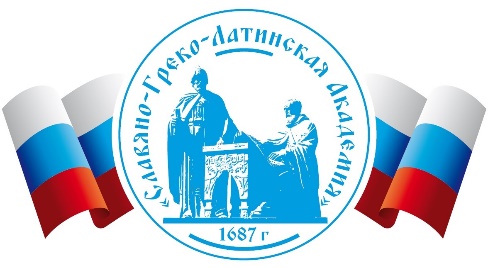 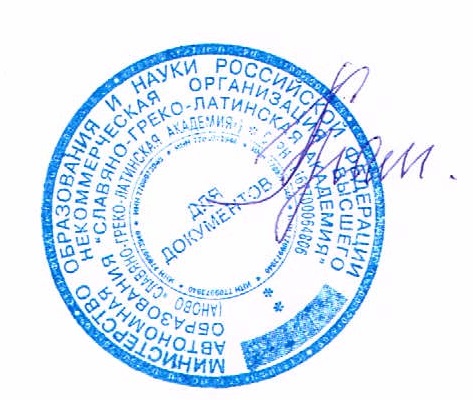 УТВЕРЖДАЮ                     Ректор СГЛА                                                              Храмешин С. Н.                                                              Приказ № 12 от 31.08.2023 г.                                  Рабочая программа дисциплины Наименование дисциплины Б1.В. 09  ЭТИКА И АКСИОЛОГИЯ В  РЕЛИГИИ  Направление подготовки 48.03.01 ТеологияТип образовательной программы академический бакалавриат Профиль подготовки «Социально-практическая деятельность» Квалификация выпускника - бакалавр Форма обучения очная1. Цели и задачи дисциплины:Целями освоения дисциплины (модуля) являются:Дать студентам знания о содержании религиозных учений о морали, их аксиологических основаниях, а также о религиозной морали как таковой;Выявить особенности религиозной этики и морали по сравнению с различными системами светской этики и морали;Обеспечить овладение знаниями о религиозных этических концепциях и морали в различных религиях и конфессиях;Выработать умение соотносить концепции религиозной этики и морали с практическим поведением религиозных и нерелигиозных людей.Задачами изучения дисциплины являются:изучение становления морали как относительно самостоятельной области культуры во взаимосвязи со становлением религии;анализ формирования и исторического развития этических учений о морали в различных религиях и конфессиях;раскрытие содержания основных этических понятий;выявление особенностей этики и морали в теистических и нетеистических религиях;изучение процессов сакрализации и секуляризации в области морали на разных этапах истории, в разных типах религий, в различных регионах и странах;показ соотношения и взаимовлияния религиозных и светских систем этики и морали;выявление нравственно-религиозных типов личностей;раскрытие места религиозной этики и морали в истории культуры и в современных культурных процессах.Место дисциплины в структуре ООП:Вариативная часть ОПОП обязательные дисциплины.Освоение данной дисциплины является необходимым для понимания специфики этической составляющей различных религиозных систем и способствует выработке определенных компетенций, комплексная проверка которых осуществляется на государственном экзамене и в ходе защиты выпускной квалификационной работы.требования к входным знаниям, умениям и компетенциям студента, необходимым для изучения дисциплины:Знать: общепрофессиональные теоретические основы истории религий, истории философии, онтологии религии, гносеологии религии, иностранного языка (чтение текстов), религии и политики в современном мире, социальной психологии.Уметь: понимать, излагать и критически анализировать базовую религиоведческую информацию.Владеть:	навыками публичной речи, логики и аргументации, ведения дискуссий и полемики;	способностью	использовать	теоретические	религиоведческие	знания на  практике; деловым, профессионально ориентированным иностранным языком; навыками реферирования и аннотирования научной литературы; практического использования теоретических религиоведческих знаний и методов религиоведческого исследования.Требования к результатам освоения дисциплины:Процесс изучения дисциплины (модуля) направлен на формирование следующих компетенций:ПК-3 – готовностью выделять теологическую проблематику в междисциплинарных исследованияхВ результате изучения дисциплины студент должен:Знать: основные религиозно-этические концепции, их аксиологические основания, морально-религиозные понятия, нормы, заповеди;Уметь: раскрыть понятие «религиозная мораль», показать особенности религиозной морали в различных религиях и конфессиях, особенности процесса становления и развития различных систем религиозной этики, особенности религиозных и нерелигиозных объяснений происхождения и сущности морали, особенности религиозных мотивов поведения и религиозных санкций, наград и наказаний;Владеть: навыками осмысления основных тенденций в современной религиозной этике и морали.Объем дисциплины (модуля) и виды учебной работы (разделяется по формам обучения)Содержание дисциплины (модуля)Тема 1. Этика и аксиология как философские дисциплины. Системы этики и аксиологииТема 2. Генезис и аксиологические основания религиозной этики Тема 3. Опорные понятия религиозной этикиТема 4. Место религиозной этики в мировой культуреТема 5. Конфессиональные особенности религиозной этики, их аксиологические основанияТема	6.	Религиозно-этический	теоцентризм	и	антропоцентризм.	Концепция  теодицеи и антроподицеи в религиозно-этических ученияхТема 7. Либеральные и фундаменталистские подходы к религиозной этической проблематикеСодержание разделов и тем дисциплины(модуля). Тема 1. Этика и аксиология как философские дисциплины. Системы этики и аксиологииПредмет этики. Этика как практическая философия и наука о морали. Система этическогознания. Понятия: мораль (нравственность) и этика. Сущность моральных ценностей. Исторические типы этических учений. Основы теории ценностей. Понятие ценности. Антиномичность природы ценностей: субъективность и объективность, относительность и абсолютность, идеальность и реальность. Ценность и бытие. Типы теорий ценности. Проблема обоснования морали. Структура морали. Природа моральной нормативности. Функции морали. Система категорий этики. Принципы вменения нравственных норм в этике религиозной. Исторические образцы религиозной этики. Основания систем этики и аксиологии: онтология, гносеология. Связь этических систем с философией, психологией, культурой и теологией. Место этики в жизни человека (человечества). Основания религиозной аксиологии. Бог и Царство Божие как основа ценностей. Ценность тварного мира (неживая природа, дар жизни, животные). Ценность церкви. Ценность спасения.Тема 2. Генезис и аксиологические основания религиозной этикиОсобенности становления религиозной этики в истории. Религиозные воззрения на происхождение и источник нравственности. Основные религиозные подходы к проблемам морали (нравственности) в истории: в Древнем мире (античность, восточные традиции), в Средние века (иудаистские, христианские, исламские школы; ориенталистские традиции; еретические учения), в Новое время и Новейшее время. Религиозная этика и религиозная мораль.Традиционные религиозные представления об основах морали . Понятие о трансцендентных истоках религиозной этики и морали. Проблема соотношения понятий«заповедь» и «нравственная норма». Нерелигиозные основания этики: натуралистическая, социологическая, конвенциональная, «интеллектуальная», антропологическая, атеистическая и пр. светские версии и подходы к проблеме. Оценки религиозной этики в направлениях так называемого «секулярного гуманизма», свободомыслия, нигилизма, атеистического экзистенциализма.Тема 3. Опорные понятия религиозной этикиПонятие «божественного нравственного закона» как опоры и основания морали и нравственности. Анализ представлений о религиозной вере как нравственной ценности. Проблема «главной и первой заповеди» в библейской религиозной традиции, соотнесение данной традиции с другими религиозными традициями. Осознание добра, зла, добродетели, долга, совести, всеобщего нравственного идеала, закона, понимание блага, цели и смысла жизни, надежды, любви, страдания, утешения, сострадания, милосердия в религиозных нравственных системах. Нравственное значение и содержание религиозных представлений о божественном промысле, фатализме, роке, свобод воли. Понятие оназначении, цели, смысле, мотивации и ответственности нравственных поступков человека в религиозных нравственных системах. Иерархия нравственных норм, предписаний и ценностей в религии. Особенности религиозно-этической оценки в современных конфессиях «материалистических» и «потребительских» нравственных ориентации и ценностей. Конкретно-историческое, социально-корпоративное и общезначимое в религиозно-этических учениях. Анализ концепций «вечных и абсолютных нравственных законов» и «ценностных абсолютов». Проблема интерпретации религиозно-нравственных и религиозно-ценностных идей, норм и предписаний. Разнообразие религиозно-этических систем в истории человечества. Эволюция и трансформация религиозно-нравственных систем в связи с изменениями в социо-культурной среде общества. Вопрос о «новом знании», «новизне» в религиозно- этических системах.Тема 4. Место религиозной этики в мировой культуреПринципы конкретно-исторического анализа и оценки религиозных этических систем. Религиозная этика как составная часть общей духовной культуры людей, как специфическая форма самопознания человечества. Общественно-культурное значение религиозной этики в прошлом и настоящем. Взаимное влияние светских и религиозных этических учений. Проблемы возможности их взаимообогащения.Тема 5. Конфессиональные особенности религиозной этики, их аксиологические основанияВлияние опорных вероучительных понятий на особенности религиозной этики той или иной конфессии, таких как грех, спасение, освобождение, бессмертие, сансара, ахимса, свобода воли или фатализм, монотеизм или политеизм, креационистские представления и т.п. Особенности религиозно-этических установок в теистических и натуралистических религиях. «Коллективистские» и «индивидуалистические» религии и конфессии, различия в их ценностных и этических ориентациях и установках, типа«коллективная вина», «индивидуальный грех», «талион», «золотое правило нравственности» и пр. Особенности религиозно-этических предписаний, связанных с типологическими различиями религий и конфессий: «гуманистические» и «авторитарные» религии; культы «жизни» и культы «смерти», религии «социального протеста» и религии«социального смирения» и т.д. Проблема внутриконфессиональных отличий в трактовках религиозно-этических понятий.Тема 6. Религиозно-этический теоцентризм и антропоцентризм. Концепция теодицеи и антроподицеи в религиозно-этических ученияхРелигиозно-этическое содержание концепции теоцентризма и антропоцентризма. Эволюция идей религиозно-этического теоцентризма и антропоцентризма в истории религиозных учений, в монотеистических, политеистических традициях. Человек как«грешник»    и    человек    как    «венец    творения»    в    иудео-христианской    традициисовременность. Требование веры в Бога как высшего нравственного долга и религиозной высшей ценности в концепциях теоцентризма и антропоцентризма. Особенности установок теоцентризма и антропоцентризма в небиблейских религиозно-этических традициях, в восточных религиях и др. Сущность религиозно-этического истолкования концепции теодицеи и антроподицеи. Проблемы наличия справедливости, добра и зла в мире с точки зрения концепции теодицеи и антроподицеи. Проблема источника и субъекта справедливости, зла и добра в данных концепциях. Основные школы в трактовке теодицеи и антроподицеи с религиозно-этических позиций в ведущих конфессиях мира. Критический анализ религиозно-этического аспекта концепций теодицеи и антроподицеи в истории философии и философии религии.Тема 7. Либеральные и фундаменталистские подходы к религиозной этической проблематикеСущность либерально-теологического рассмотрения содержания религиозной этики. Проблемы керигмы, герменевтики, интерпретации в осмыслении религиозно- моральных и религиозных ценностей. Конфессиональные разновидности либерализма в данных вопросах. Ситуативная школа религиозной этики как вариант теологического либерализма. Фундаменталистский подход к содержанию религиозной этики. Особенности подобных фундаменталистских подходов в различных религиях и конфессиях. Теономная школа религиозной этики как концентрированное выражение фундаментализма. Усиление столкновений либеральных и фундаменталистских тенденций в современных религиозно-этических концепциях. Тема «новой теодицеи» или«этики глобального выживания человечества» в условиях растущих противоречий мира, таких как экологический кризис, угроза мировой войны, международный терроризм, разрыв экономики богатых и бедных стран и народов, общецивилизационная духовная деградация,   господство   в   общественной   психологии   консюмеристских   ориентации,сложности научно-технического прогресса и пр., в современных религиозно-этических конструкциях. Этика и ценности атеизма, секуляризма и «светского гуманизма» как вызов традиционным религиозным этическим идеям. Рост популярности нетрадиционных религиозных этических концепций в различных направлениях т.н. «новых теологии»:«третьего мира», «альтернативных движений», «зеленых» и пр. Проблема выбора перспективного пути движения человечества, вступающего в третье тысячелетие от Р.Х. как религиозно-этическая проблема.5.2 Разделы дисциплины и междисциплинарные связи с обеспечиваемыми (последующими) дисциплинами5.3. Разделы (модули) и темы дисциплин и виды занятийПеречень семинарских, практических занятий или лабораторных работПлан самостоятельной работы студентовМетодические указания по организации самостоятельной работы студентовВиды самостоятельной работы студентов, используемые при изучении дисциплины«Религиозная этика»:Устный доклад (презентация);Непосредственное конспектированиеОпосредованное конспектирование.Доклад (презентация) – вид самостоятельной работы, используется в учебных и внеклассных занятиях, способствует формированию навыков исследовательской работы, расширяет познавательные интересы, приучает практически мыслить. При подготовке доклада по заданной теме следует составить план, подобрать основные источники. Прежде всего, следует пользоваться литературой, рекомендованной учебной программой, а затем расширить список источников, включая и использование специальных журналов, где имеется новейшая научная информация. Работая с источниками, следует систематизировать полученные сведения, сделать выводы и обобщения. Изложение материала в докладе носит проблемно-тематический характер, показываются различные точки зрения, а также собственные взгляды на проблему. Содержание доклада должно быть логичным. Объём доклада, как правило, от 5 до 15 машинописных страниц.Критерии оценки доклада: соответствие теме; глубина проработки материала; правильность и полнота использования источников; владение терминологией и культурой речи.Непосредственное конспектирование – это запись в сокращенном виде сути информации по мере ее изложения. При записи лекций или по ходу семинара этот способ оказывается единственно возможным, так как и то, и другое разворачивается у вас на глазах и больше не повторится; вы не имеете возможности ни забежать в конец лекции, ни по несколько раз «переслушивать» ее.Опосредованное конспектирование – опосредованное конспектирование начинают лишь после прочтения (желательно – перечитывания) всего текста до конца, после того, как будет понятен общий смысл текста и его внутренние содержательно-логические взаимосвязи. Сам же конспект необходимо вести не в порядке его изложения, а в последовательности этих взаимосвязей: они часто не совпадают, а уяснить суть дела можно только в его логической, а не риторической последовательности. Естественно, логическую последовательность содержания можно понять, лишь дочитав текст до конца и осознав в целом его содержание.При такой работе станет ясно, что в каждом месте для вас существенно, что будет заведомо перекрыто содержанием другого пассажа, а что можно вообще опустить. Естественно, что при подобном конспектировании придется компенсировать нарушение порядка изложения текста всякого рода пометками, перекрестными ссылками и уточнениями. Но в этом нет ничего плохого, потому что именно перекрестные ссылки наиболее полно фиксируют внутренние взаимосвязи темы.Примерная тематика курсовых работ (проектов) (при наличии)не предусмотрены ФГОС 47.03.03 «Религиоведение»Учебно-методическое и информационное обеспечение дисциплины (модуля):а) основная литератураАникин Д.А. Религиоведение: краткий курс лекций / Д. А. Аникин. - 2-е изд., перераб. и доп. - М. : Юрайт, 2012. - 197 с.Горохов С. А. Религии народов мира: учеб. пособие для студ., обуч. по дисц. "Религии народов мира" по направл. подгот. "Туризм" и по спец. "Соц.-культ. сервис и туризм" / С. А. Горохов, Т. Т. Христов. - 3-е изд., перераб. и доп. - М. : КноРус, 2014. - 422 с.Яблоков И. Н. Религиоведение: учебник для бакалавров / ред. И. Н. Яблоков. - М. : Юрайт, 2013. - 479 с.б) дополнительная литератураГорелов А. А. Религиоведение в вопросах и ответах. – М.: Эксмо, 2007. – 272 с.Религиоведение: Словарь / Ред. Е. С. Элбакян. - М.: Академ. проект, 2007. - 638 с.Религиоведение: хрестоматия / сост.: В. Б. Рожковский, Д. Л. Устименко. - Ростов н/Д: Феникс, 2009. - 317 с.Гусейнов А. А., Апресян Р. Г. Этика. – М.: Гардарики, 2000. – 472 с.Яблоков И. Н. Религиоведение: учеб. пособие для студ. вузов/ И. Н. Яблоков. - 2-е изд., испр. и доп.. - М.: Гардарики, 2010. - 319 с.Астапов С. Н. История религий: учеб. пособие/ С. Н. Астапов, Е. В. Бурлуцкая, А. Н. Бурлуцкий. - 2-е изд. - М.: Дашков и К': Академцентр, 2010. - 255 с.Библия. Книги Священного писания Ветхого и Нового Завета : канонические: в рус. переводе с параллельными местами и прил.. - М.: Российское Библейское Общество, 2009. - 292, 31 с.Блех Б. Что такое иудаизм: пер. с англ./ Б. Блех. - М.: АСТ: Астрель, 2007. - 399 с.Буддизм: энциклопедия/ сост., предисл. К. Королев. - М.: Эксмо; СПб.: Мидгард, 2008 . - 398 с.Губин В.Д. Основы этики: Учебное пособие / В.Д. Губин, Е.Н. Некрасова. – М.: Форум, Инфра-М, 2008. – 224 с.Дао дэ цзин и годяньские списки "Лао-цзы" : пер. с кит.. - Харьков: Ритм Плюс, 2007. - 201 с.Индуизм / сост.: А. А. Грицанов, Т. Г. Румянцева. - Минск: Книжный дом, 2006. - 383 с.Канке В.А. Современная этика: Учебник. 2-е изд., стереотип. / В.А. Канке. – М.: Омега-Л, 2008. – 400 с.Католичество / авт.-сост. А. А. Грицанов. - Минск: Книжный дом, 2006. - 383 с.Конфуций. Изречения: пер. с древнекит./ Конфуций. - М.: Эксмо, 2009. - 543 с.Коран / пер. смыслов Э. Р. Кулиев. - 7-е изд., стер. - Йошкар-Ола: Издатель Эжаев А.К., 2009. - 687 с.Православие: Словарь-справочник. - 2-е изд., испр. и доп.. - М.: Даръ, 2007. - 959 с.Свендсен Л. Философия зла / Л. Свендсен ; пер. с норв. Н. Шинкаренко. - М.: Прогресс-Традиция, 2008. - 351 с.Энциклопедия религий / Рос. акад. наук, Ин-т философии, Московский гос. ун-т им. М. В. Ломоносова, Санкт-Петербургский гос. ун-т, Амурский гос. ун-т, Акад. труда и соц. отношений; ред.: А. П. Забияко, А. Н. Красников, Е. С. Элбакян. - М.: Академ. проект: Гаудеамус, 2008. - 1519 с.в) программное обеспечениеMicrosoft Word 2010Microsoft Excel 2010Microsoft PowerPoint 2010г) базы данных, информационно-справочные и поисковые системыВикипедия — свободная энциклопедия http://ru.wikipedia.org/Материалы Центра «Основы религиозных культур и светской этики» Иркутского института повышения квалификации работников образования http://orkse.ipkro- 38.ru/p/blog-page_2519.htmlНациональная философская энциклопедия http://terme.ru/Новая философская энциклопедия http://iph.ras.ru/elib/a002.htmlСектор	этики	Института	философии	РАН:	библиотека http://iph.ras.ru/ethics_biblio.htmЦифровая библиотека по философии http://filosof.historic.ruЭлектронная	Библиотека	Гумер:	религиоведение http://www.gumer.info/bogoslov_Buks/Relig/_INDEX_RELIG.phpЭлектронная библиотека: этика http://www.rodon.org/lib-etМатериально-техническое обеспечение дисциплины (модуля):Система мультимедиа, компьютер, проектор. Учебные, учебно-методические и научные материалы по религиозной этике.Образовательные технологии:Работа в творческих группах, изготовление презентаций, круглый стол и др. активные  формы обучения.Оценочные средства (ОС):Материалы для проведения текущего и промежуточного контроля знаний студентов:Темы докладов:Тема 4. Конфессиональные особенности религиозной этикиВлияние	опорных	вероучительных	понятий	(грех,	спасение,	освобождение,бессмертие, сансара, ахимса, свобода воли или фатализм, монотеизм или политеизм, креационистские представления и т.п.) на особенности религиозной этики той или иной конфессии.	Религиозно-этические установки в теистических (иудаизм, христианство, ислам) и нетеистических (буддизм, конфуцианство, даосизм) религияТема	5.	Религиозно-этический	теоцентризм	и	антропоцентризм.	Концепция теодицеи и антроподицеи в религиозно-этических ученияхСущность религиозно-этического истолкования концепции теодицеи и антроподицеи. Справедливость, добро и зло в мире в теодицее и антроподицее.Проблема источника и субъекта справедливости, зла и добра в теодицее и антроподицее.Основные школы в трактовке теодицеи и антроподицеи с религиозно-этических позиций в ведущих конфессиях мира. Критический анализ религиозно-этического аспекта концепций теодицеи и антроподицеи в истории философии и философии религии.Тема 6. Либеральные и фундаменталистские подходы к религиозной этической проблематикеИстоки, исторические условия возникновения и сущность либерально- теологического и фундаменталистского подходов к содержанию религиозной этики.Проблемы керигмы, герменевтики, интерпретации в осмыслении религиозно- моральных и религиозных ценностей.Религиозные и конфессиональные разновидности либерализма и фундаментализма в осмыслении религиозно-моральных и религиозных ценностей.Автономная некоммерческая организация высшего образованияАвтономная некоммерческая организация высшего образования«СЛАВЯНО-ГРЕКО-ЛАТИНСКАЯ АКАДЕМИЯ»Вид учебной работыВсего часов /зачетных единицСеместрыСеместрыСеместрыСеместрыВид учебной работыВсего часов /зачетных единиц6Аудиторные занятия (всего)5050В том числе:-----Лекции1818Практические занятия (ПЗ)3232Семинары (С)-Лабораторные работы (ЛР)-Самостоятельная работа (всего)3131В том числе:-----Курсовой проект (работа)-Расчетно-графические работы-Реферат (при наличии)Другие виды самостоятельной работыВид промежуточной аттестации (зачет, экзамен)Контроль272710810833«аврамистических»религий.Соотношение	понятий	«антропоцентризм»,«самовыражение»,«гуманизм»врелигиозно-этических	концепциях:	история	и№п/пНаименование раздела дисциплиныЛекц.Практ. зан.Лаб. зан.СеминСРСВсе- го1.Этика и аксиология как философские дисциплины. Системы этики и аксиологии669212.Генезис и аксиологические основания религиозной этики669213.Опорные понятия религиозной этики669214.Место религиозной этики в мировой культуре229135.Конфессиональные		особенности религиозной	этики,	их аксиологические основания669216.Религиозно-этический теоцентризма и антропоцентризм. Концепция теодицеи и антроподицеи в религиозных этических учениях669217.Либеральные и фундаменталистские подходы к религиозно-этической проблематике44917№ п/п№ раздела (модуля) и темы дисциплиныНаименование семинаров, практических илабораторных работТрудо- емкость (часы)Оценоч- ные средст-ваФорми- руемые компе-тенции1234561.Этика и аксиология как философские дисциплины.Системы этики и аксиологииПредмет этики. Этика как практическая философия и наука о морали. Система этического знания. Основы теории ценностей. Понятие ценности.6Доклад (презен тация), опосред ованны й конспек т, круглый столПК-32.Генезис	иаксиологические основания религиозной этикиОсобенности становления религиозной этики в истории. Религиозные воззрения на происхождение и источник нравственности. Основные религиозные подходы к проблемам морали (нравственности) в истории6Доклад (презен тация), опосред ованны й конспек т, круглый столПК-33.Опорные	понятия религиозной этикиПонятие «божественного нравственного закона» как опоры и основания морали и нравственности. Анализ представлений о религиозной вере как нравственной ценности.Проблема «главной и первой заповеди» вбиблейской религиозной традиции, соотнесениеданной традиции с другими религиозными традициями.6Доклад (презен тация), опосред ованны й конспек т, круглы й столПК-34.Место религиозной этики в мировой культуреПринципы		конкретно- исторического анализа и оценки	религиозных этических			систем. Религиозная этика как составная часть общей духовной культуры людей, как специфическая форма самопознания человечества.2Доклад (презен тация), опосред ованны й конспек т,круглы й столПК-35.Конфессиональные особенности религиозной	этики, их	аксиологические основанияОсобенности этических представлений в мировых религиях6Доклад (презен тация), опосред ованны й конспек т, круглый стол6.Религиозно- этический теоцентризм	и антропоцентризм.Концепция теодицеи и	антроподицеи	в религиозных этических ученияхРелигиозно-нравственное содержание	учения	о теодицеи6Доклад (презен тация), опосред ованны й конспек т, круглый столПК-37.Либеральные	и фундаменталистские подходы	крелигиозно- этической проблематикеУсловия возникновения и сущностные характеристики либеральных ифундаменталистских подходов к религиозной этической проблематике4Доклад (презен тация), опосред ованны й конспек т, круглый столПК-3№ нед.ТемаВид самостоятельной работыЗаданиеРекомендуемая литератураКоличество часовГенезиси основания религиозной этикиКонспект основных положенийНепосредстве нное конспектиров ание.Опосредован ноеАникин	Д.А. Религиоведение:краткий	курс лекций / Д. А. Аникин. - 2-е изд., перераб. и доп. - М.: Юрайт, 2012. - 19717конспектировс Гусейнов А. А.,аниеАпресян Р. Г. Этика.–	М.:	Гардарики,2000.	–	472	с.Яблоков	И.	Н.Религиоведение:учебник	длябакалавров / ред. И.Н. Яблоков. - М. :Юрайт, 2013. - 479Опорные понятия религиозной этикиКонспект основных положенийНепосредстве нное конспектиров аниеАникин	Д.А. Религиоведение:краткий	курслекций	/	Д.	А. Аникин. - 2-е изд.,19Опосредован ное конспектиров аниеперераб. и доп. - М.: Юрайт, 2012. - 197с Гусейнов А. А., Апресян Р. Г. Этика.–	М.:	Гардарики,2000.	–	472	с.Яблоков	И.	Н.Религиоведение:учебник	длябакалавров / ред. И.Н. Яблоков. - М. :Юрайт, 2013. - 479МестоКонспектНепосредствеАникин	Д.А. Религиоведение:краткий	курс лекций / Д. А. Аникин. - 2-е изд., перераб. и доп. - М.: Юрайт, 2012. - 197с Гусейнов А. А., Апресян Р. Г. Этика.– М.: Гардарики, 2000.     –     472     с.Яблоков И. Н. Религиоведение:учебник	для бакалавров / ред. И. Н. Яблоков. - М. : Юрайт, 2013. - 47917религиознойосновныхнноеАникин	Д.А. Религиоведение:краткий	курс лекций / Д. А. Аникин. - 2-е изд., перераб. и доп. - М.: Юрайт, 2012. - 197с Гусейнов А. А., Апресян Р. Г. Этика.– М.: Гардарики, 2000.     –     472     с.Яблоков И. Н. Религиоведение:учебник	для бакалавров / ред. И. Н. Яблоков. - М. : Юрайт, 2013. - 479этики в мировойположенийконспектировАникин	Д.А. Религиоведение:краткий	курс лекций / Д. А. Аникин. - 2-е изд., перераб. и доп. - М.: Юрайт, 2012. - 197с Гусейнов А. А., Апресян Р. Г. Этика.– М.: Гардарики, 2000.     –     472     с.Яблоков И. Н. Религиоведение:учебник	для бакалавров / ред. И. Н. Яблоков. - М. : Юрайт, 2013. - 479культуреаниеАникин	Д.А. Религиоведение:краткий	курс лекций / Д. А. Аникин. - 2-е изд., перераб. и доп. - М.: Юрайт, 2012. - 197с Гусейнов А. А., Апресян Р. Г. Этика.– М.: Гардарики, 2000.     –     472     с.Яблоков И. Н. Религиоведение:учебник	для бакалавров / ред. И. Н. Яблоков. - М. : Юрайт, 2013. - 479НепосредствеАникин	Д.А. Религиоведение:краткий	курс лекций / Д. А. Аникин. - 2-е изд., перераб. и доп. - М.: Юрайт, 2012. - 197с Гусейнов А. А., Апресян Р. Г. Этика.– М.: Гардарики, 2000.     –     472     с.Яблоков И. Н. Религиоведение:учебник	для бакалавров / ред. И. Н. Яблоков. - М. : Юрайт, 2013. - 479нноеАникин	Д.А. Религиоведение:краткий	курс лекций / Д. А. Аникин. - 2-е изд., перераб. и доп. - М.: Юрайт, 2012. - 197с Гусейнов А. А., Апресян Р. Г. Этика.– М.: Гардарики, 2000.     –     472     с.Яблоков И. Н. Религиоведение:учебник	для бакалавров / ред. И. Н. Яблоков. - М. : Юрайт, 2013. - 479конспектировАникин	Д.А. Религиоведение:краткий	курс лекций / Д. А. Аникин. - 2-е изд., перераб. и доп. - М.: Юрайт, 2012. - 197с Гусейнов А. А., Апресян Р. Г. Этика.– М.: Гардарики, 2000.     –     472     с.Яблоков И. Н. Религиоведение:учебник	для бакалавров / ред. И. Н. Яблоков. - М. : Юрайт, 2013. - 479аниеАникин	Д.А. Религиоведение:краткий	курс лекций / Д. А. Аникин. - 2-е изд., перераб. и доп. - М.: Юрайт, 2012. - 197с Гусейнов А. А., Апресян Р. Г. Этика.– М.: Гардарики, 2000.     –     472     с.Яблоков И. Н. Религиоведение:учебник	для бакалавров / ред. И. Н. Яблоков. - М. : Юрайт, 2013. - 479ОпосредованАникин	Д.А. Религиоведение:краткий	курс лекций / Д. А. Аникин. - 2-е изд., перераб. и доп. - М.: Юрайт, 2012. - 197с Гусейнов А. А., Апресян Р. Г. Этика.– М.: Гардарики, 2000.     –     472     с.Яблоков И. Н. Религиоведение:учебник	для бакалавров / ред. И. Н. Яблоков. - М. : Юрайт, 2013. - 479ноеАникин	Д.А. Религиоведение:краткий	курс лекций / Д. А. Аникин. - 2-е изд., перераб. и доп. - М.: Юрайт, 2012. - 197с Гусейнов А. А., Апресян Р. Г. Этика.– М.: Гардарики, 2000.     –     472     с.Яблоков И. Н. Религиоведение:учебник	для бакалавров / ред. И. Н. Яблоков. - М. : Юрайт, 2013. - 479конспектировАникин	Д.А. Религиоведение:краткий	курс лекций / Д. А. Аникин. - 2-е изд., перераб. и доп. - М.: Юрайт, 2012. - 197с Гусейнов А. А., Апресян Р. Г. Этика.– М.: Гардарики, 2000.     –     472     с.Яблоков И. Н. Религиоведение:учебник	для бакалавров / ред. И. Н. Яблоков. - М. : Юрайт, 2013. - 479аниеАникин	Д.А. Религиоведение:краткий	курс лекций / Д. А. Аникин. - 2-е изд., перераб. и доп. - М.: Юрайт, 2012. - 197с Гусейнов А. А., Апресян Р. Г. Этика.– М.: Гардарики, 2000.     –     472     с.Яблоков И. Н. Религиоведение:учебник	для бакалавров / ред. И. Н. Яблоков. - М. : Юрайт, 2013. - 479КонфессиональнДокладНепосредствеАникин	Д.А. Религиоведение:краткий	курс лекций / Д. А. Аникин. - 2-е изд., перераб. и доп. - М.: Юрайт, 2012. - 197с Гусейнов А. А., Апресян Р. Г. Этика.– М.: Гардарики, 2000.     –     472     с.Яблоков И. Н. Религиоведение:учебник	для бакалавров / ред. И. Н. Яблоков. - М. : Юрайт, 2013. - 47917ые	особенности(презентация);нноеАникин	Д.А. Религиоведение:краткий	курс лекций / Д. А. Аникин. - 2-е изд., перераб. и доп. - М.: Юрайт, 2012. - 197с Гусейнов А. А., Апресян Р. Г. Этика.– М.: Гардарики, 2000.     –     472     с.Яблоков И. Н. Религиоведение:учебник	для бакалавров / ред. И. Н. Яблоков. - М. : Юрайт, 2013. - 479религиознойконспектконспектировАникин	Д.А. Религиоведение:краткий	курс лекций / Д. А. Аникин. - 2-е изд., перераб. и доп. - М.: Юрайт, 2012. - 197с Гусейнов А. А., Апресян Р. Г. Этика.– М.: Гардарики, 2000.     –     472     с.Яблоков И. Н. Религиоведение:учебник	для бакалавров / ред. И. Н. Яблоков. - М. : Юрайт, 2013. - 479этикиосновныханиеАникин	Д.А. Религиоведение:краткий	курс лекций / Д. А. Аникин. - 2-е изд., перераб. и доп. - М.: Юрайт, 2012. - 197с Гусейнов А. А., Апресян Р. Г. Этика.– М.: Гардарики, 2000.     –     472     с.Яблоков И. Н. Религиоведение:учебник	для бакалавров / ред. И. Н. Яблоков. - М. : Юрайт, 2013. - 479положенийПодготовкаАникин	Д.А. Религиоведение:краткий	курс лекций / Д. А. Аникин. - 2-е изд., перераб. и доп. - М.: Юрайт, 2012. - 197с Гусейнов А. А., Апресян Р. Г. Этика.– М.: Гардарики, 2000.     –     472     с.Яблоков И. Н. Религиоведение:учебник	для бакалавров / ред. И. Н. Яблоков. - М. : Юрайт, 2013. - 479докладаАникин	Д.А. Религиоведение:краткий	курс лекций / Д. А. Аникин. - 2-е изд., перераб. и доп. - М.: Юрайт, 2012. - 197с Гусейнов А. А., Апресян Р. Г. Этика.– М.: Гардарики, 2000.     –     472     с.Яблоков И. Н. Религиоведение:учебник	для бакалавров / ред. И. Н. Яблоков. - М. : Юрайт, 2013. - 479(презентации)Аникин	Д.А. Религиоведение:краткий	курс лекций / Д. А. Аникин. - 2-е изд., перераб. и доп. - М.: Юрайт, 2012. - 197с Гусейнов А. А., Апресян Р. Г. Этика.– М.: Гардарики, 2000.     –     472     с.Яблоков И. Н. Религиоведение:учебник	для бакалавров / ред. И. Н. Яблоков. - М. : Юрайт, 2013. - 479;Аникин	Д.А. Религиоведение:краткий	курс лекций / Д. А. Аникин. - 2-е изд., перераб. и доп. - М.: Юрайт, 2012. - 197с Гусейнов А. А., Апресян Р. Г. Этика.– М.: Гардарики, 2000.     –     472     с.Яблоков И. Н. Религиоведение:учебник	для бакалавров / ред. И. Н. Яблоков. - М. : Юрайт, 2013. - 479опосредованнАникин	Д.А. Религиоведение:краткий	курс лекций / Д. А. Аникин. - 2-е изд., перераб. и доп. - М.: Юрайт, 2012. - 197с Гусейнов А. А., Апресян Р. Г. Этика.– М.: Гардарики, 2000.     –     472     с.Яблоков И. Н. Религиоведение:учебник	для бакалавров / ред. И. Н. Яблоков. - М. : Юрайт, 2013. - 479оеАникин	Д.А. Религиоведение:краткий	курс лекций / Д. А. Аникин. - 2-е изд., перераб. и доп. - М.: Юрайт, 2012. - 197с Гусейнов А. А., Апресян Р. Г. Этика.– М.: Гардарики, 2000.     –     472     с.Яблоков И. Н. Религиоведение:учебник	для бакалавров / ред. И. Н. Яблоков. - М. : Юрайт, 2013. - 479конспектировАникин	Д.А. Религиоведение:краткий	курс лекций / Д. А. Аникин. - 2-е изд., перераб. и доп. - М.: Юрайт, 2012. - 197с Гусейнов А. А., Апресян Р. Г. Этика.– М.: Гардарики, 2000.     –     472     с.Яблоков И. Н. Религиоведение:учебник	для бакалавров / ред. И. Н. Яблоков. - М. : Юрайт, 2013. - 479аниеАникин	Д.А. Религиоведение:краткий	курс лекций / Д. А. Аникин. - 2-е изд., перераб. и доп. - М.: Юрайт, 2012. - 197с Гусейнов А. А., Апресян Р. Г. Этика.– М.: Гардарики, 2000.     –     472     с.Яблоков И. Н. Религиоведение:учебник	для бакалавров / ред. И. Н. Яблоков. - М. : Юрайт, 2013. - 479Религиозно- этический теоцентризм	и антропоцентриз м.	Концепция теодицеи	и антроподицеи	в религиозныхэтических ученияхДокладНепосредствеАникин	Д.А. Религиоведение:краткий	курс лекций / Д. А. Аникин. - 2-е изд., перераб. и доп. - М.: Юрайт, 2012. - 197с Гусейнов А. А., Апресян Р. Г. Этика.– М.: Гардарики, 2000.     –     472     с.17Религиозно- этический теоцентризм	и антропоцентриз м.	Концепция теодицеи	и антроподицеи	в религиозныхэтических учениях(презентация);нноеАникин	Д.А. Религиоведение:краткий	курс лекций / Д. А. Аникин. - 2-е изд., перераб. и доп. - М.: Юрайт, 2012. - 197с Гусейнов А. А., Апресян Р. Г. Этика.– М.: Гардарики, 2000.     –     472     с.Религиозно- этический теоцентризм	и антропоцентриз м.	Концепция теодицеи	и антроподицеи	в религиозныхэтических ученияхконспектконспектировАникин	Д.А. Религиоведение:краткий	курс лекций / Д. А. Аникин. - 2-е изд., перераб. и доп. - М.: Юрайт, 2012. - 197с Гусейнов А. А., Апресян Р. Г. Этика.– М.: Гардарики, 2000.     –     472     с.Религиозно- этический теоцентризм	и антропоцентриз м.	Концепция теодицеи	и антроподицеи	в религиозныхэтических ученияхосновныханиеАникин	Д.А. Религиоведение:краткий	курс лекций / Д. А. Аникин. - 2-е изд., перераб. и доп. - М.: Юрайт, 2012. - 197с Гусейнов А. А., Апресян Р. Г. Этика.– М.: Гардарики, 2000.     –     472     с.Религиозно- этический теоцентризм	и антропоцентриз м.	Концепция теодицеи	и антроподицеи	в религиозныхэтических ученияхположенийПодготовкаАникин	Д.А. Религиоведение:краткий	курс лекций / Д. А. Аникин. - 2-е изд., перераб. и доп. - М.: Юрайт, 2012. - 197с Гусейнов А. А., Апресян Р. Г. Этика.– М.: Гардарики, 2000.     –     472     с.Религиозно- этический теоцентризм	и антропоцентриз м.	Концепция теодицеи	и антроподицеи	в религиозныхэтических ученияхдокладаАникин	Д.А. Религиоведение:краткий	курс лекций / Д. А. Аникин. - 2-е изд., перераб. и доп. - М.: Юрайт, 2012. - 197с Гусейнов А. А., Апресян Р. Г. Этика.– М.: Гардарики, 2000.     –     472     с.Религиозно- этический теоцентризм	и антропоцентриз м.	Концепция теодицеи	и антроподицеи	в религиозныхэтических учениях(презентации)Аникин	Д.А. Религиоведение:краткий	курс лекций / Д. А. Аникин. - 2-е изд., перераб. и доп. - М.: Юрайт, 2012. - 197с Гусейнов А. А., Апресян Р. Г. Этика.– М.: Гардарики, 2000.     –     472     с.Религиозно- этический теоцентризм	и антропоцентриз м.	Концепция теодицеи	и антроподицеи	в религиозныхэтических учениях;Аникин	Д.А. Религиоведение:краткий	курс лекций / Д. А. Аникин. - 2-е изд., перераб. и доп. - М.: Юрайт, 2012. - 197с Гусейнов А. А., Апресян Р. Г. Этика.– М.: Гардарики, 2000.     –     472     с.Религиозно- этический теоцентризм	и антропоцентриз м.	Концепция теодицеи	и антроподицеи	в религиозныхэтических ученияхопосредованнАникин	Д.А. Религиоведение:краткий	курс лекций / Д. А. Аникин. - 2-е изд., перераб. и доп. - М.: Юрайт, 2012. - 197с Гусейнов А. А., Апресян Р. Г. Этика.– М.: Гардарики, 2000.     –     472     с.Религиозно- этический теоцентризм	и антропоцентриз м.	Концепция теодицеи	и антроподицеи	в религиозныхэтических ученияхоеАникин	Д.А. Религиоведение:краткий	курс лекций / Д. А. Аникин. - 2-е изд., перераб. и доп. - М.: Юрайт, 2012. - 197с Гусейнов А. А., Апресян Р. Г. Этика.– М.: Гардарики, 2000.     –     472     с.конспектиров аниеЯблоков И. Н. Религиоведение:учебник	для бакалавров / ред. И. Н. Яблоков. - М. : Юрайт, 2013. - 479Либеральные	иДоклад (презентация); конспект основных положенийПодготовка доклада(презентации);Непосредстве нное конспектиров аниеопосредованн ое конспектиров аниеАникин	Д.А. Религиоведение:краткий	курс лекций / Д. А. Аникин. - 2-е изд., перераб. и доп. - М.: Юрайт, 2012. - 197с Гусейнов А. А., Апресян Р. Г. Этика.– М.: Гардарики, 2000.     –     472     с.Яблоков И. Н. Религиоведение:учебник	для бакалавров / ред. И. Н. Яблоков. - М. : Юрайт, 2013. - 47917фундаменталистДоклад (презентация); конспект основных положенийПодготовка доклада(презентации);Непосредстве нное конспектиров аниеопосредованн ое конспектиров аниеАникин	Д.А. Религиоведение:краткий	курс лекций / Д. А. Аникин. - 2-е изд., перераб. и доп. - М.: Юрайт, 2012. - 197с Гусейнов А. А., Апресян Р. Г. Этика.– М.: Гардарики, 2000.     –     472     с.Яблоков И. Н. Религиоведение:учебник	для бакалавров / ред. И. Н. Яблоков. - М. : Юрайт, 2013. - 479ские подходы кДоклад (презентация); конспект основных положенийПодготовка доклада(презентации);Непосредстве нное конспектиров аниеопосредованн ое конспектиров аниеАникин	Д.А. Религиоведение:краткий	курс лекций / Д. А. Аникин. - 2-е изд., перераб. и доп. - М.: Юрайт, 2012. - 197с Гусейнов А. А., Апресян Р. Г. Этика.– М.: Гардарики, 2000.     –     472     с.Яблоков И. Н. Религиоведение:учебник	для бакалавров / ред. И. Н. Яблоков. - М. : Юрайт, 2013. - 479религиозно-Доклад (презентация); конспект основных положенийПодготовка доклада(презентации);Непосредстве нное конспектиров аниеопосредованн ое конспектиров аниеАникин	Д.А. Религиоведение:краткий	курс лекций / Д. А. Аникин. - 2-е изд., перераб. и доп. - М.: Юрайт, 2012. - 197с Гусейнов А. А., Апресян Р. Г. Этика.– М.: Гардарики, 2000.     –     472     с.Яблоков И. Н. Религиоведение:учебник	для бакалавров / ред. И. Н. Яблоков. - М. : Юрайт, 2013. - 479этическойДоклад (презентация); конспект основных положенийПодготовка доклада(презентации);Непосредстве нное конспектиров аниеопосредованн ое конспектиров аниеАникин	Д.А. Религиоведение:краткий	курс лекций / Д. А. Аникин. - 2-е изд., перераб. и доп. - М.: Юрайт, 2012. - 197с Гусейнов А. А., Апресян Р. Г. Этика.– М.: Гардарики, 2000.     –     472     с.Яблоков И. Н. Религиоведение:учебник	для бакалавров / ред. И. Н. Яблоков. - М. : Юрайт, 2013. - 479проблематикеДоклад (презентация); конспект основных положенийПодготовка доклада(презентации);Непосредстве нное конспектиров аниеопосредованн ое конспектиров аниеАникин	Д.А. Религиоведение:краткий	курс лекций / Д. А. Аникин. - 2-е изд., перераб. и доп. - М.: Юрайт, 2012. - 197с Гусейнов А. А., Апресян Р. Г. Этика.– М.: Гардарики, 2000.     –     472     с.Яблоков И. Н. Религиоведение:учебник	для бакалавров / ред. И. Н. Яблоков. - М. : Юрайт, 2013. - 479№ п\пВид контроляКонтролируемые темы (разделы)Компетенции,компоненты которых контролируютсяДоклад (презентация)Тема	4.	Конфессиональные особенности религиозной этикиПК-3Тема 5. Религиозно-этический теоцентризм и антропоцентризм. Концепция	теодицеи	и антроподицеи в религиозно- этических ученияхТема 6. Либеральные и фундаменталистские подходы к религиозной	этической проблематикеОпосредованное конспектированиеТема 1. Генезис и основания религиозной этикиТема 2. Опорные понятия религиозной этикиТема 3. Место религиозной этики в мировой культуреТема 4. Конфессиональные особенности религиозной этикиТема 5. Религиозно-этический теоцентризм и антропоцентризм. Концепция	теодицеи	и антроподицеи в религиозно- этических ученияхТема 6. Либеральные и фундаменталистские подходы к религиозной	этической проблематикеПК-3ТестТема 1. Генезис и основания религиозной этикиТема 2. Опорные понятия религиозной этикиТема 3. Место религиозной этики в мировой культуреТема 4. Конфессиональные особенности религиозной этикиТема 5. Религиозно-этический теоцентризм и антропоцентризм. Концепция	теодицеи	и антроподицеи в религиозно- этических ученияхТема 6. Либеральные и фундаменталистские подходы к религиозной	этической проблематикеПК-3